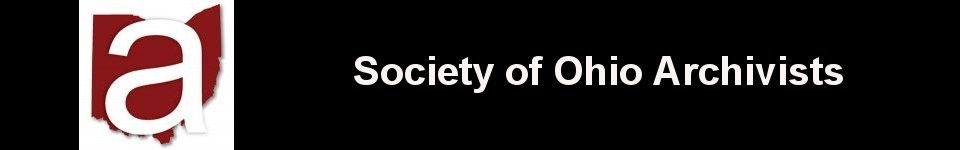 April 8, 2016Dear Society of Ohio Archivists:We hope you’re doing well! As you know, the Society of Ohio Archivists will once again be holding out annual meeting this spring, on May 20, 2016, at the Quest Conference Center in Columbus, Ohio. We appreciate the community’s generous in the past, and we’re looking for support again for the silent auction. All proceeds benefit the SOA student scholarship program, giving aspiring archivists the opportunity to attend the annual meeting and begin networking with those in their field, thereby encouraging greater involvement in SOA and the archives and preservation field as a whole.We are also accepting support in the form of sponsorships. These levels are Gold, Silver, and Bronze, as well as sponsorship of the Silent Auction. Sponsorship will come along with benefits according to the level, and the breakdown has been included at the end of this letter. Donors will be recognized in the meeting program as well as with the item(s) on the Silent Auction table.We sincerely appreciate your consideration of our request and hope you will choose to continue to support of the Society of Ohio Archivists. If you have any questions, please do not hesitate to contact Shelley Blundell, our Educational Programming Committee chair, at the email address listed in the signature line, or any of the Silent Auction coordinators listed in this letter. Thank you in advance for considering this request.Please send donations by May 1, 2016 to:Ohio History Connectionc/o Jenni Salamon800 E. 17th Ave. Columbus, OH 43211 (614) 297-2300Thank you,Shelley Blundell and the SOA Silent Auction Committeeblundell.shelley@gmail.comSOA Silent Auction Committee coordinators:Camila Tessler: tessler.11@osu.eduWilliam Modrow: modrowwm@miamioh.eduGold Sponsorship costs $500: Sponsor will receive: be named the sponsor of lunch (sign on or by buffet table), recognition with name/logo in the conference program, company/organization advertisement in attendee packet (company/organization must supply), space on the registration table for brochures, and Recognition in SOA Fall 2016 newsletter.Silver Sponsorship costs $250-$499:Sponsor will receive: be named the sponsor of breakfast (sign on or by the buffet table), recognition in the conference program and Fall 2016 SOA newsletter, and space on the registration table for brochures.Bronze Sponsorship costs $100-$249:Sponsor will receive: recognition in the conference program and Fall 2016 SOA newsletter, and sign on the Silent Auction table next to donated item(s).  